H. AYUNTAMIENTO CONSTITUCIONAL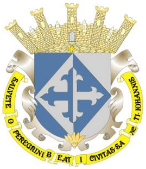 SAN JUAN DE LOS LAGOS, JALISCO, 2018-2021ORDEN DEL DIASESION  03  ORDINARIA DE AYUNTAMIENTO 07  DE  FEBRERO  DEL AÑO 2019Hora de inicio: 09:00 a.m.Lugar de reunión: Sala de Sesiones del Palacio Municipal.I.- LISTA DE ASISTENCIA Y DECLARATORIA DE QUORUM LEGAL.II.- LECTURA, APROBACION Y FIRMA DEL ACTA DE LA SESION ORDINARIA NUMERO 02  DE FECHA 24 DE ENERO DEL 2019. III.- LECTURA Y APROBACION DEL ORDEN DEL DIA.-IV.- EL L.C.I. JESUS UBALDO MEDINA BRISEÑO, ALCALDE MUNICIPAL, MEDIANTE SU OFICIO NUMERO 043/11-C/19, DE FECHA 30 DE ENERO DEL 2019, SOLICITA LA RATIFICACION DE LA INTEGRACION DEL CONSEJO MUNICIPAL DE PROTECCION CIVIL DE SAN JUAN DE LOS LAGOS, MISMO QUE SE ANEXA AL PRESENTE.V.- EL L.C.I. JESUS UBALDO MEDINA BRISEÑO, ALCALDE MUNICIPAL, MEDIANTE SU OFICIO NUMERO 048/11-C/19, DE FECHA 31 DE ENERO DEL 2019, SOLICITA LA RATIFICACION DE LA INTEGRACION DEL CONSEJO MUNICIPAL DE SALUD DE SAN JUAN DE LOS LAGOS, MISMO QUE SE ANEXA AL PRESENTE.VI.- EL L.C.I.JESUS UBALDO MEDINA BRISEÑO, ALCALDE MUNICIPAL, MEDIANTE  SU OFICIO NUMERO 049/11-C/19, DE FECHA 31 DE ENERO DEL 2019, SOLICITA SU APROBACION PARA LA INCLUSION DEL AYUNTAMIENTO EN EL PROGRAMA SOCIAL “RECREA” EDUCANDO PARA LA VIDA, PARA EL EJERCICIO FISCAL 2019, PARA LLEVAR A CABO LA FIRMA DEL CONVENIO SE REQUIERE LA APROBACION DE LOS SIGUIENTES PUNTOS:SE AUTORICE AL ALCALDE MUNICIPAL, TESORERO, SINDICO Y SECRETARIO GENERAL, PARA CELEBRAR EL CONVENIO DE COLABORACION.APROBACION DE LOS RECURSOS QUE SE DEBAN DE EROGAR PARA CUBRIR LA PARTE QUE LE CORRESPONDA AL AYUNTAMIENTO EN EL MARCO DEL PROGRAMA.APROBACION PARA LA AFECTACION Y RETENCION DE PARTICIPACIONES FEDERALES PRESENTES Y FUTURAS QUE INTEGREN EL MONTO DE LA APORTACION MUNICIPAL EN EL MARCO DE EL PROGRAMA.VII.- EL L.C.I. JESUS UBALDO MEDINA BRISEÑO, PRESIDENTE MUNICIPAL, MEDIANTE SU OFICIO NUMERO 051/11-C/19, DE FECHA 31 DE ENERO DEL 2019, SOLICITA A LA COMISION EDILICIA DE DERECHOS HUMANOS QUE PRESENTE UN REGLAMENTO DE POLITICAS PUBLICAS EN CONTRA DE LA DISCRIMINACION EN MATERIA DE DERECHOS HUMANOS DE LAS MUJERES, DE IGUAL FORMA ESTABLECER UNA AGENDA DE EVENTOS CONMEMORATIVOS.VIII.- LA LIC. DENIS ALEJANDRA PLASCENCIA CAMPOS, SINDICA MUNICIPAL, MEDIANTE SU OFICIO NUMERO 050/11-C/19, DE FECHA 31 DE ENERO DEL 2019, SOLICITA SE AUTORICE LA MODIFICACION AL REGLAMENTO DE PADRON Y LICENCIAS Y REGLAMENTO DE ADQUISICIONES AMBOS, EN EL APARTADO DE INTEGRACION, APROBADO EN SESION ORDINARIA DE AYUNTAMIENTO NUMERO 02, CELEBRADA EL DIA 24 DE ENERO DEL PRESENTE AÑO, EN CUESTION DE QUE EL PRIMERO SE AGREGUE LA PARTICIPACION CON VOTO DEL DIRECTOR DE PADRON Y LICENCIAS, Y EN EL SEGUNDO SE AGREGUE LA PARTICIPACION DE LA FIGURA DEL CONTRALOR MUNICIPAL CON VOTO.IX.- EL C. LUIS HUMBERTO CRUZ GARCIA, REGIDOR TITULAR DE LA COMISION DE SEGURIDAD PUBLICA DE SAN JUAN DE LOS LAGOS, JALISCO, MEDIANTE SU ESCRITO DE FECHA 31 DE ENERO DEL 2019, PRESENTA SOLICITUD PARA QUE SE APRUEBE EL GASTO PARA LA COMPRA DE 5 PATRULLAS PARA LA DIRECCION DE SEGURIDAD PUBLICA, CON EL OBJETIVO DE MEJORAR EL PARQUE VEHICULAR Y AMPLIAR LAS  RUTAS DE PATRULLAJE EN LA CABECERA MUNICIPAL Y SUS RANCHERIAS. SE ENCUENTRA UN PARQUE VEHICULAR ACTIVO DE 5 VEHICULOS Y 6 VEHICULOS EN TALLER MECANICO.LA INVERSION APROXIMADA ES DE $492,000.00 POR UNIDAD DANDO UN TOTAL DE EJERCICIO DE $2, 460,000.00 ESTO EN RELACION AL PRESUPUESTO DIRECTO DEL MUNICIPIO.X.- LA MTRA. ALMA MARGARITA NORIEGA GUILLEN, REGIDORA MUNICIPAL, MEDIANTE SU ESCRITO DE FECHA 31 DE ENERO DEL 2019, PRESENTA LA SOLICITUD DEL PROFR. MARIO FAUSTO VIRGEN,  DIRECTOR DE LA ESCUELA PRIMARIA FEDERAL “PEDRO DE GANTE”, EN DONDE SOLICITA ANALIZAR LA PETICION Y DARLE TRAMITE PARA CONSEGUIR RECURSOS PUBLICOS ENCAMINADOS A LA REHABILITACION GENERAL DE ESPACIOS DE ESTA ESCUELA.SE ANEXA EL OFICIO CON LAS ESPECIFICACIONES CORRESPONDIENTES A CADA UNA DE LAS PETICIONES.XI.- LA LIC. NORMA MACIAS AGUIRRE, REGIDORA PRESIDENTA DE LA COMISIÓN DE IGUALDAD DE GENERO, MEDIANTE SU ESCRITO DE FECHA 31 DE ENERO DEL 2019, SOLICITA SEA SOMETIDO A DISCUSION Y APROBACION LA PROPUESTA DEL “REGLAMENTO MUNICIPAL PARA LA IGUALDAD ENTRE MUJERES Y HOMBRES DEL MUNICIPIO DE SAN JUAN DE LOS LAGOS, JALISCO”, MISMO QUE YA FUE PREVIAMENTE DISCUTIDO Y APROBADO EN LAS COMISIONES DE EQUIDAD DE GENERO E INSTITUTO DE LA MUJER, CONTANDO CON LA PARTICIPACION Y APORTACIONES DE LAS AREAS INVOLUCRADAS EN DICHO REGLAMENTO.XII.- ASUNTOS GENERALES.-XIII.- CLAUSURA DE LA SESION.